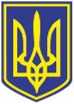 УкраїнаВИКОНАВЧИЙ КОМІТЕТЧОРНОМОРСЬКОЇ МІСЬКОЇ РАДИОдеського району Одеської областіР І Ш Е Н Н Я     22.12.2023                                                                456Про надання статусу дитини,  яка постраждала         внаслідок воєнних дій  та збройних конфліктів,  _____________________________________ р.н.,     _____________________________________ р.н.    При розгляді заяви громадянки ___________________, яка проживає за адресою:  ________, будинок № __, квартира № __, м. Чорноморськ Одеського району Одеської області, а також матеріалів  служби у справах дітей встановлено:_____________________ р.н. (свідоцтво про народження ___ № _____, видане ______ Коробківською сільською радою Каховського району Херсонської області), уродженець села Коробки Каховського району Херсонської області._____________________ р.н. (свідоцтво про народження ___ № ____, видане _____ відділом державної реєстрації актів цивільного стану по Каховському району реєстраційної служби Каховського міського управління юстиції у Херсонській області), уродженець міста Каховка Херсонської області.Прибули до міста Чорноморська з Херсонської області разом з батьками у березні 2023  року, проживають за адресою: ________, будинок № __, квартира № __, м. Чорноморськ Одеського району Одеської області.  Внаслідок воєнних дій зазнали психологічного насильства, моральних та психологічних страждань, що не потребують доведення.Відповідно до ст. ст. 10, 30-1 Закону України «Про охорону дитинства» та постанови Кабінету Міністрів України від 24.09.2008 № 866 «Питання діяльності органів опіки та піклування, пов’язаної із захистом прав дитини» (із змінами і доповненнями), підпункту 6      пункту 3 Порядку надання статусу дитини, яка постраждала внаслідок воєнних дій та збройних конфліктів, затвердженого постановою  Кабінету Міністрів України від 05.04.2017 № 268             (із змінами), враховуючи рішення Комісії з питань захисту прав дитини № 12 від 29.11.2023, керуючись ст.ст. 34,38, 52 Закону України «Про місцеве самоврядування в Україні»,    виконавчий комітет Чорноморської  міської ради Одеського району Одеської області вирішив:        1. Надати неповнолітньому________________ р.н., та малолітньому ______________р.н., статус дитини, яка постраждала внаслідок воєнних дій та збройних конфліктів.          2. Контроль за виконанням цього рішення покласти на першого заступника міського голови Ігоря Лубковського.            Міський голова		    			                            Василь ГУЛЯЄВ 